Module 6a Lesson 4					(5.d - 8 June 2020)     (5.e – 8 June 2020)     (5.f – 9 June 2020)Describing Means of Transport(Student’s book pg. 93)Ishod: Učenici će moći opisati i usporediti prijevozna sredstva.Step 1 – Intro Read the text about London Transport Museum again and then check your knowledge about the museum by doing this game show: (ponovo pročitaj tekst o London Transport Museumu i odigraj ovu igricu)https://wordwall.net/play/2737/678/976Step 2 – Adjectives (pridjevi)When we describe different means of transport, we use some adjectives like fast, slow, exciting, boring, relaxing, tiring, cheap and expensive. Match adjectives with their meaning and copy them into your notebook: (spoji pridjeve i njihova značenja i prepiši u bilježnicu)fast - 					uzbudljivslow - 					jeftinexciting - 				brzboring - 				skuprelaxing- 				sportiring - 					opuštajućicheap - 				dosadanexpensive - 				naporan, zamorinStep 3 – Describing means of transportCompare some means of transport by copying and completing these sentences Try to use all adjectives. (Prepiši i popuni ove rečenice u bilježnicu. Probaj iskoristiti sve pridjeve) Example: Planes are more expensive than buses. (pazi na komparaciju pridjeva: fast - faster ali dugi pridjevi: relaxing -  more relaxing….)1 Helicopters are ___________________ than cars. 2 Bikes are _____________________ than trams. 3 Ships are _______________________ than buses. 4 Taxis are _______________________ bikes. 5 Motorcycles are _________________than bikes. 6 Planes are __________________ than trains.7 Buses are _________________ than bikes.8 Cars are __________________ than planes. (napisati ću u kanal koji učenici trebaju slikati ove rečenice i poslati)Step 4 – Practice (Workbook)Do exercises 2, 3, 4 in your workbooks at page 46. (možete probati i 1. zadatak, ali su u križaljku stavili neke riječi kojih nema u udžbeniku)THAT'S IT FOR TODAY.HAVE A NICE DAY!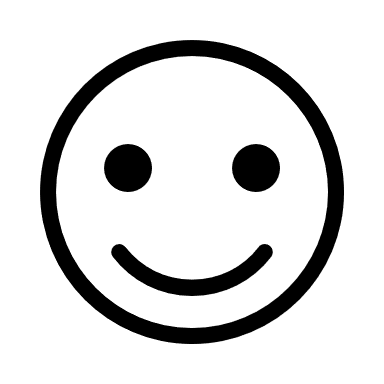 Key: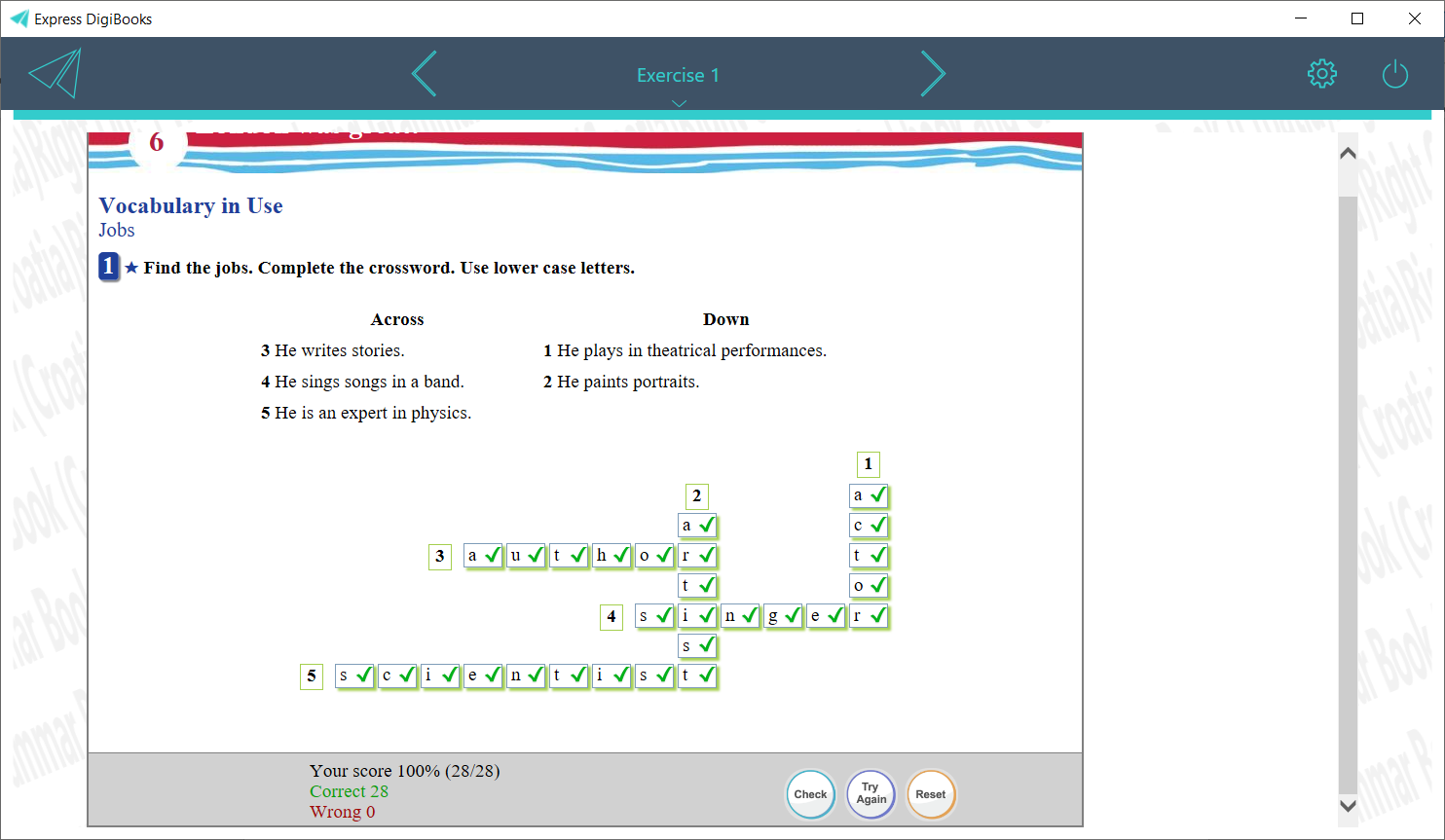 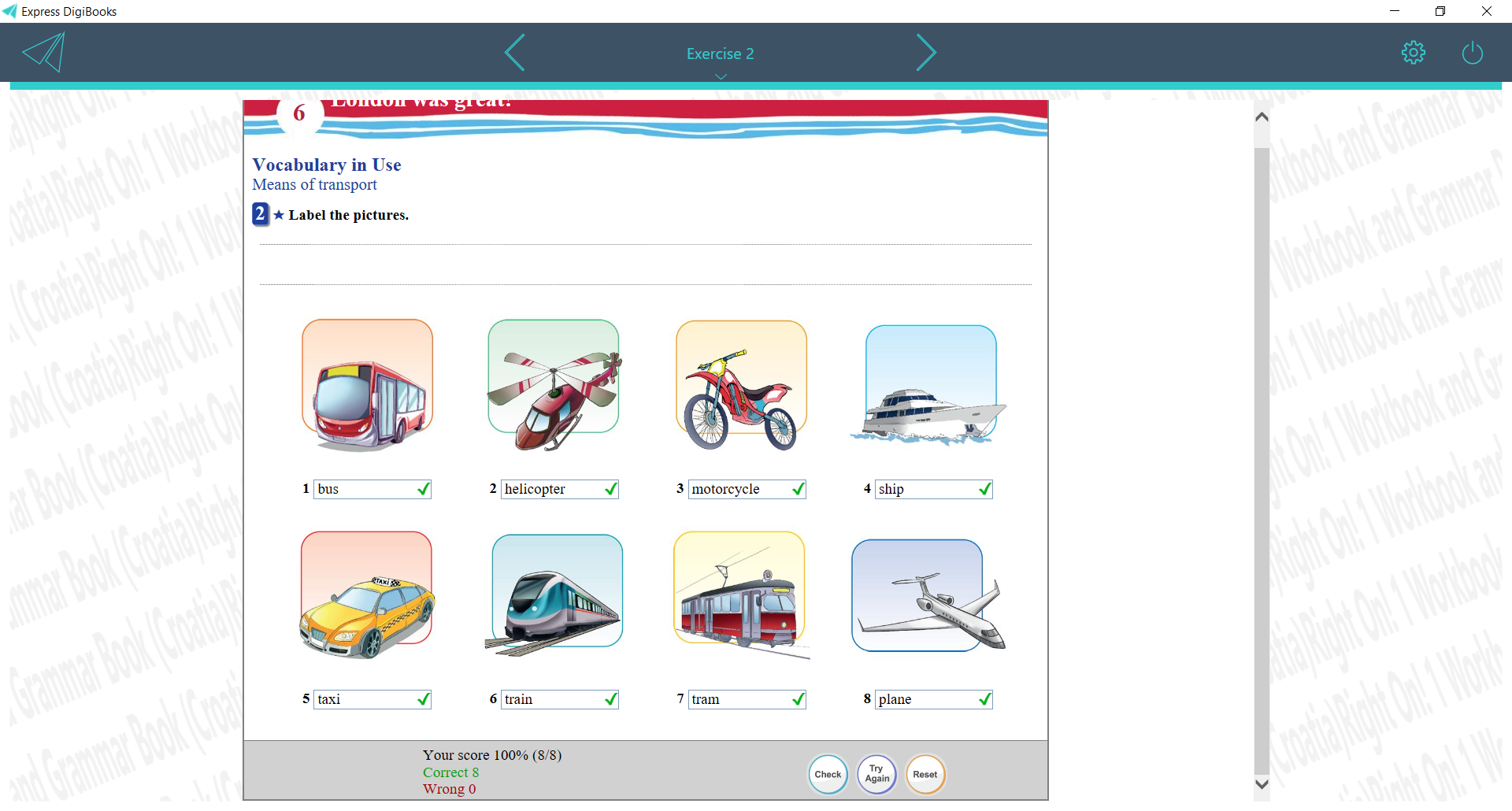 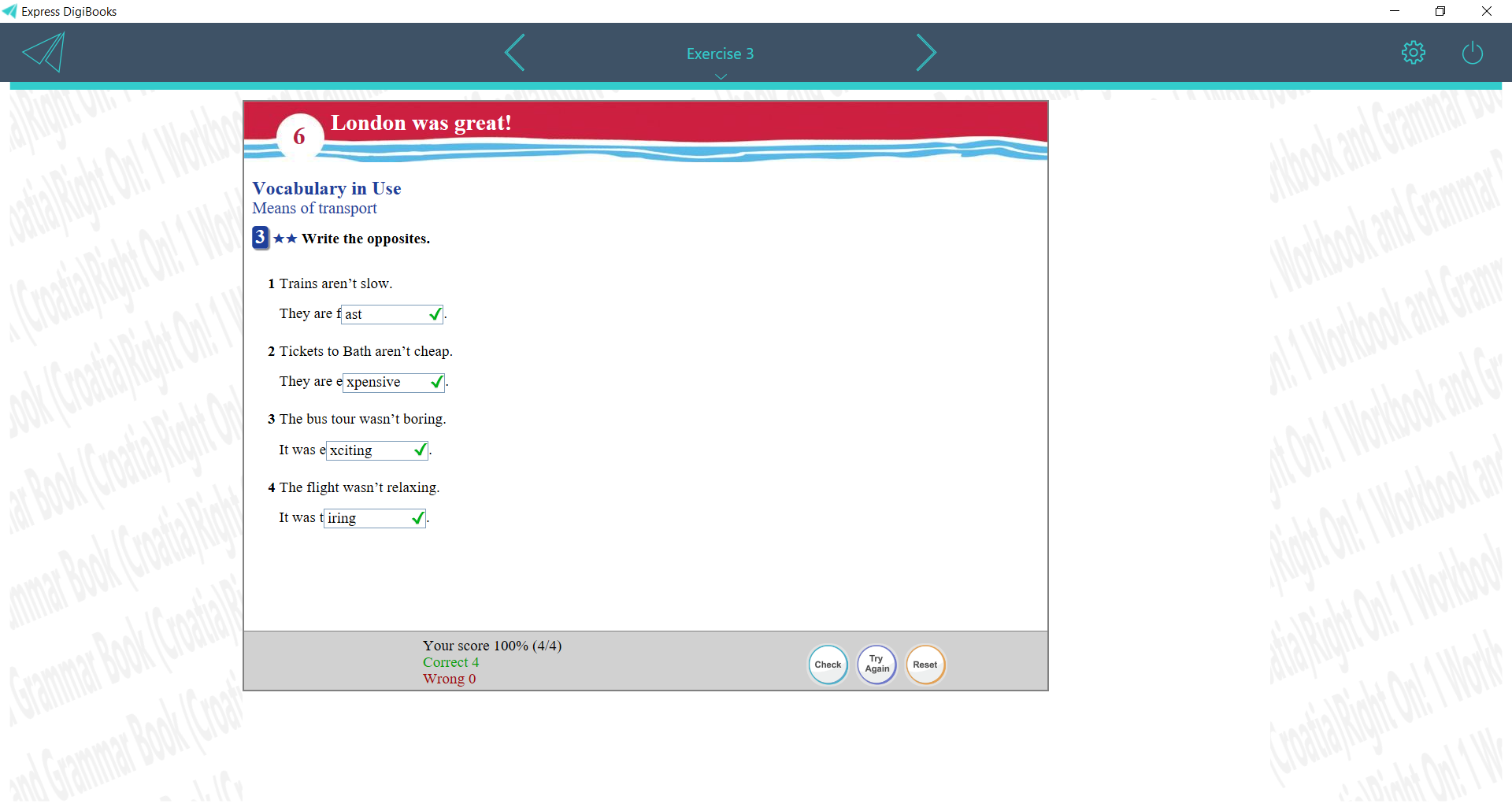 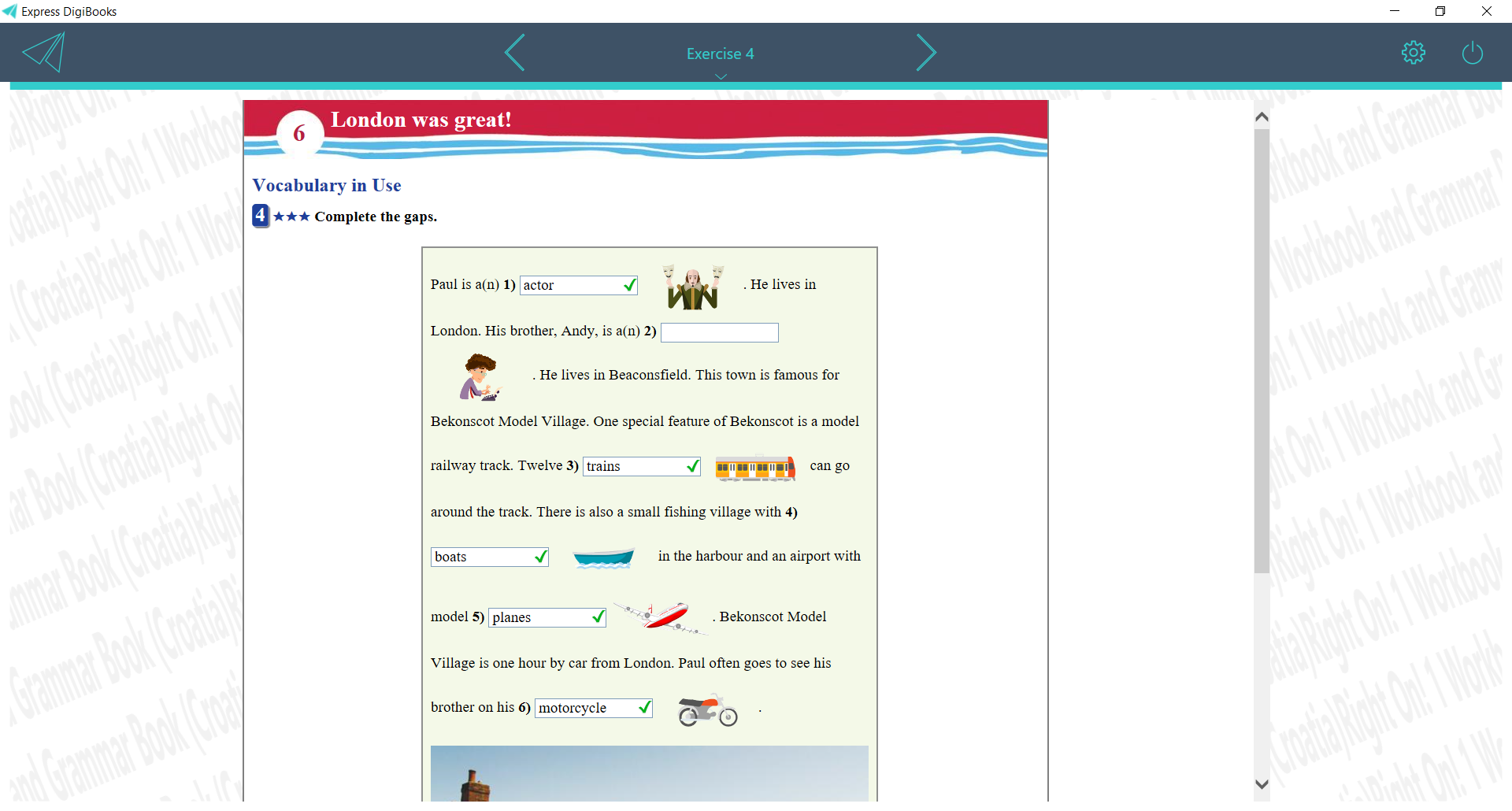 